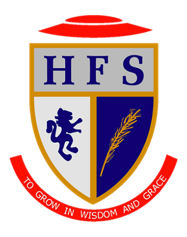 Key Learning Constructs to be developed over the academic year. – Core KnowledgeScheme of LearningAutumn TermScheme of LearningSpring TermScheme of LearningSummer TermThe main focus of this unit is decision making in context a global issue. Students should use the skills gained in analysing other people’s points of view in similar activities (e.g. building OIL rigs in the Middle East, developing housing estates, where are your clothes from etc). The practice of experiencing a decision-based exercise provides students with experience of this activity ready for GCSE. The geographical skills embedded in a SoL are vital for achievement at a GCSE level.Globalization- Where are your clothes from?What is development? Indicators used to analyse world patterns of development Evaluate the effectiveness of similar indicators in assessing the quality of life of different people in particular locations. The trading game. The role of globalisation and the actions of Multinational Companies (MNCs) have to play in these processes.Middle East- centre of the world?Bodies of water found in the Middle EastTo create an accurate map of the Middle EastMain climate zones in the Middle EastPhysical features about desertsAdaptations of 2 living things which survive in the desertHow indigenous people find and use water to surviveDangers faced by people living in the desert.Densely and Sparsely populated areaFactors that drive people to live in the cities.Oil from the Middle East To judge what extend environmental, social and economic factors have fueled conflictThe impact conflict has had on Syria’s childrenIs Dubai is economically, environmentally and socially sustainableQatar and the 2022 World CupCHANGING ECONOMIC WORLD GCSE SYLABUSGlobal variations in economic development and quality of life. Ways of classifying parts of the world according to their level of economic development and quality of life.Different economic and social measures of development: gross national income (GNI) per head, birth and death rates, infant mortality, life expectancy, people per doctor, literacy rates, access to safe water, Human Development Index (HDI). Limitations of economic and social measures. Link between stages of the Demographic Transition Model and the level of development. Causes of uneven development: physical, economic and historical. Consequences of uneven development: disparities in wealth and health, international migration. Strategies for reducing the global development gap. How the growth of tourism in an LIC or NEE helps to reduce the development gap.The role of transnational corporations (TNCs) in relation to industrial development. The environmental impacts of economic development and the quality of life for the population.Hinterland KnowledgeHow others are impacted by their choices, links to previous topics of Primark etc. CitizenshipQatar and the 2022 World CupAssessment:-Formative Techniques-Summative PiecesINTERACTIONS from our learning model. Active, deeper questioning, think-pair-share, ‘basketball’ rather than ‘ping-pong’, quizzes, ‘always, sometimes, never true’, multiple choice questions, flashback 4 starter questions.INTERACTIONS from our learning model. Active, deeper questioning, think-pair-share, ‘basketball’ rather than ‘ping-pong’, quizzes, ‘always, sometimes, never true’, multiple choice questions, flashback 4 starter questions.INTERACTIONS from our learning model. Active, deeper questioning, think-pair-share, ‘basketball’ rather than ‘ping-pong’, quizzes, ‘always, sometimes, never true’, multiple choice questions, flashback 4 starter questions.Assessment:-Formative Techniques-Summative PiecesEnd of Unit test, exam question every weekEnd of Unit test, exam questions every weekEnd of Unit test, exam questions every weekKey VocabularyHIC, NEE, LIC, development indicator, aid, trade, interdependence, globalisation, sustainable development, quality of life, gross national product (GNP), gross domestic product (GDP), human development index (HDI), globalisation, production, consumption, corporation, multinational corporation (MNC), socio-economic indicators, export, import, interdependence, International Monetary Fund, World Bank, World Trade Organisation (WTO), United Nations, technology, resources, supply and demand, negotiation, competitionResources; trade; import; export;interdependence; tourism; development; human development index; OPEC; energy consumption; independence; sustainability (social; environmental; economic).Conflict; empire; caliphate; military coup; Shia; Sunni Middle East; state; region; Gulf; Arabian Peninsula; desert; land use; steppe; grassland;scrub; underground aquifer; oasis indigenous; nomadic; herders; tradition; culture; well; push & pull factors; urbanisation; rural-to-urban migration. Arid; biome; Mediterranean; shrub land; semi-arid; The Shamal; circulation; seasonal; adaptation; sandstorm; rain-shadow; sand dunesKey SkillsDevelop PEEL. Develop use of data and case studies. Understanding and interpretation of data. Use GIS to plot data on a map.Use maps and atlases to describe places and explain patterns. Use climate graphs to comparethe climate of places. Draw out information using visual tools and video. Create annotated images/sketches to display information. Conflict; DecisionMaking; Sustainability. Interdependency. DevelopPEEL. Develop Use of data and case studies.Develop PEEL. Develop use of data and case studies.Opportunities outside the taught curriculum.Trip to Drax power station, Outside sketch drawings of local ecosystem.Trip to Drax power station, Outside sketch drawings of local ecosystem.Trip to Drax power station, Outside sketch drawings of local ecosystem.